INSTRUÇÕES PARA EXECUÇÃO DOS ENSAIOS DE DISTINGUIBILIDADE, HOMOGENEIDADE E ESTABILIDADE DE CULTIVARES DE CALIBRACHOA (Calibrachoa Cerv., Calibrachoa Lave & Lex.)I. OBJETIVOEstas instruções visam estabelecer diretrizes para avaliações de distinguibilidade, homogeneidade e estabilidade (DHE), a fim de uniformizar o procedimento técnico de comprovação de que a cultivar apresentada é distinta de outra(s), cujos descritores sejam conhecidos, é homogénea quanto às suas características dentro de uma mesma geração e é estável quanto à repetição das mesmas características ao longo de gerações sucessivas. Aplicam-se às cultivares de CALIBRACHOA (Calibrachoa Cerv., Calibrachoa Lave & Lex.).II. AMOSTRA VIVA1. Para atender ao disposto no art. 22, e seu parágrafo único, da Lei nº 9.456, de 25 de abril de 1997, o requerente do pedido de proteção obrigar-se-á a manter amostra viva da cultivar, devendo apresentar, ao Serviço Nacional de Proteção de Cultivares – SNPC, quando requerida, 15 estacas enraizadas, no mínimo.2. As estacas devem apresentar vigor e em boas condições fitossanitárias. 3. As estacas não poderão ser submetidas a nenhum tipo de tratamento que afete a expressão das características da cultivar, salvo em casos excepcionais, devidamente justificados. Neste caso, o tratamento deverá ser detalhadamente descrito.4. A amostra deverá ser disponibilizada ao SNPC após a obtenção do Certificado de Proteção. Entretanto, sempre que durante a análise do pedido for necessária a apresentação da amostra para confirmação de informações, o requerente deverá disponibilizá-la.5. As amostram devem ser mantidas no Brasil.III. EXECUÇÃO DOS ENSAIOS DE DISTINGUIBILIDADE, HOMOGENEIDADE E ESTABILIDADE – DHE1. Os ensaios deverão ser realizados por, no mínimo, um ciclo de cultivo. Caso a distinguibilidade, a homogeneidade e a estabilidade não possam ser comprovadas, os testes deverão ser estendidos por mais um ciclo de crescimento.2. Os ensaios deverão ser conduzidos em um único local. Caso neste local não seja possível a visualização de todas as características da cultivar, a mesma poderá ser avaliada em um local adicional, e isso deverá ser informado ao SNPC.3. Os ensaios deverão ser conduzidos sob condições que garantam o desenvolvimento satisfatório das plantas, assegurando a expressão das características relevantes da cultivar, e que permitam a realização das avaliações.4. Cada ensaio deve incluir no mínimo 15 plantas e todas as observações devem ser feitas em 10 plantas ou partes de 10 plantas. 5. O tamanho das parcelas deverá possibilitar que plantas, ou suas partes, possam ser removidas para avaliações sem que isso prejudique as observações que venham a ser feitas até o final do ciclo vegetativo.6. Devido à variação da intensidade da luz ao longo do dia, as determinações de cores deverão ser feitas, de preferência, em recinto com iluminação artificial ou no meio do dia, em ambiente sem incidência de luz solar direta. A fonte luminosa do recinto deverá estar em conformidade com o Padrão da Comissão Internacional de Iluminação - CIE de Iluminação Preferencial D 6.500 e deverá estar dentro dos níveis de tolerância especificados no Padrão Inglês 950, Parte I. Essas cores deverão ser definidas contrapondo-se a parte da planta a um fundo branco.7. As cores das estruturas observadas devem ser referenciadas com base no Catálogo de Cores da Royal Horticultural Society (Catálogo de cores RHS).8. As avaliações para descrição da cultivar deverão ser realizadas nas plantas com expressões típicas, sendo desconsideradas aquelas com expressões atípicas.9. Os métodos recomendados de observação das características são indicados na primeira coluna da Tabela de características, segundo a legenda abaixo:MG: Mensuração única de um grupo de plantas ou partes de plantas;MI: Mensurações de um número de plantas ou partes de plantas, individualmente;VG: Avaliação visual única de um grupo de plantas ou partes dessas plantas;VI: Avaliações visuais em plantas ou partes dessas plantas, individualmente.10. Para a avaliação da homogeneidade deverá ser aplicada uma população padrão de 1% com probabilidade de aceitação de 95%. No caso de testes com quinze plantas, será permitida uma planta atípica.11. Poderão ser estabelecidos testes adicionais para propósitos especiais. 12. É necessário anexar ao formulário, fotografias representativas de partes da planta em pleno florescimento e das estruturas mais relevantes utilizadas na caracterização da cultivar, especialmente da folha e flor. No caso de cultivar introduzida no Brasil que apresentar alterações das características devido às diferentes condições ambientais, sempre que as mesmas possam ser demonstradas por fotografias, estas devem ser anexadas. IV. CARACTERÍSTICAS AGRUPADORAS1. Para a escolha das cultivares similares a serem plantadas no ensaio de DHE, deve-se utilizar as características agrupadoras. 2. Características agrupadoras são aquelas nas quais os níveis de expressão observados, mesmo quando obtidos em diferentes locais, podem ser usados para a organização do ensaio de DHE, individualmente ou em conjunto com outras características, de forma que cultivares similares sejam plantadas agrupadas. 3. As seguintes características são consideradas úteis como características agrupadoras:a) Planta: altura (característica 2)b) Folha: variegação (característica 7)c) Flor: tipo (característica 12)d) Flor: largura (característica 13)e) Flor: conspicuidade das veias (característica 15)f) Somente cultivares com Flor: tipo: simples: Flor: cor principal na transição do tubo da corola (característica 16) com os seguintes grupos:Gr. 1: brancaGr. 2: amarelaGr. 3: vermelha alaranjada Gr. 4: vermelhaGr. 5: roxaGr. 6: violetaGr. 7: marromGr. 8: pretag) Flor: cor principal (característica 21) com os seguintes grupos:Gr. 1: brancaGr. 2: amarelaGr. 3: laranjaGr. 4: vermelhaGr. 5: rosa azuladaGr. 6: roxaGr. 7: violetaV. SINAIS CONVENCIONAIS1. (+), (a)-(b): Ver explanações relativas a diversas características, item “IX OBSERVAÇÕES E FIGURAS”;- MG, MI, VG, VI: ver item III, 9;- QL: Característica qualitativa;- QN: Característica quantitativa; e- PQ: Característica pseudo-qualitativa.VI. NOVIDADE E DURAÇÃO DA PROTEÇÃO1. A fim de satisfazer o requisito de novidade estabelecido no inciso V, art. 3º da Lei nº 9.456, de 1997, a cultivar não poderá ter sido oferecida à venda no Brasil há mais de doze meses, em relação à data de protocolização do pedido de proteção e, observado o prazo de comercialização no Brasil, não poderá ter sido oferecida à venda ou comercializada em outros países, com o consentimento do obtentor, há mais de quarto anos. 2. Conforme estabelecido pelo art. 11 da Lei nº 9.456, de 1997, a proteção da cultivar vigorará, a partir da data da concessão do Certificado Provisório de Proteção, pelo prazo de quinze anos.VII. INSTRUÇÕES DE PREENCHIMENTO DA TABELA DE DESCRITORES 1. Para facilitar a avaliação das diversas características foi elaborada uma escala de códigos com valores que, normalmente, variam de 1 a 9. A interpretação dessa codificação é a seguinte:1.1 Quando as alternativas de código forem sequenciais, isto é, quando não existirem intervalos entre os valores, a identificação da característica deve ser feita, necessariamente, por um dos valores listados. Exemplo: “01. Planta: hábito de crescimento” codifica o valor 1 para “ereto”, o valor 2 para “semi ereto” e o valor 3 para “horizontal”. Somente uma dessas três alternativas (1, 2 ou 3) é aceita para preenchimento.* preenchimento pode variar de 1 a 3.1.2 Quando as alternativas de código não forem sequenciais, isto é, se existirem um ou mais intervalos entre os valores propostos, a descrição da característica pode recair, além das previstas, em valores intermediários ou extremos. Exemplo: “02. Planta: altura” codifica o valor 3 para “baixa”, o valor 5 para “média” e o valor 7 para “alta”. Neste caso, o valor 4 pode ser escolhido, o que indicaria que a altura da planta classifica-se entre baixa e média ou, ainda, pode ser escolhido qualquer valor entre 1 e 9. Neste último caso, o valor 1 indicaria uma altura de planta extremamente baixa e o valor 9 indicaria uma altura de planta extremamente alta.   * preenchimento pode variar de 1 a 92. Para solicitação de proteção da cultivar o interessado deverá apresentar, além deste formulário, os demais formulários disponibilizados no CultivarWeb e na página do SNPC na internet.3. Todas as páginas deste formulário deverão ser rubricadas pelo Representante Legal e pelo Responsável Técnico.VIII. TABELA DE DESCRITORES MÍNIMOS DE CALIBRACHOANome proposto para a cultivar:      IX. OBSERVAÇÕES E FIGURASIX.1. Explanações relativas a diversas características.1. A menos que seja indicado de outro modo, todas as observações devem ser feitas no florescimento pleno.2. As características contendo a seguinte classificação na primeira coluna da Tabela de Características deverão ser examinadas como indicado abaixo:(a) Todas as observações nas folhas devem ser feitas na face superior das folhas totalmente desenvolvidas, no terço médio do ramo.(b) Todas as observações nas flores devem ser feitas na face interna dos lóbulos da corola em flores de meia idade. Observações em cultivares onde ocorre a mudança de cor da flor devem ser feitas na cor principal da flor durante a estação de crescimento. Observações em cultivares com flores dobradas devem ser feitas nos lóbulos externos da corola.(c) Diagrama de características de cor da flor:IX. 2. Explicações relativas a características específicasCaracterística 1:  Planta: hábito de crescimento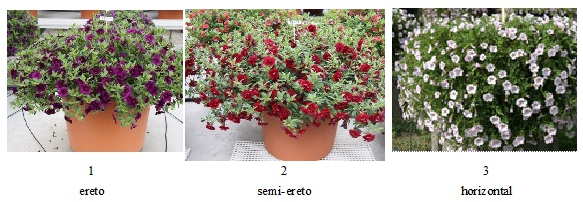 Característica 2:  Planta: alturaA altura da planta deve ser observada desde o nível do solo até o ponto mais alto da planta. A observação deve ser feita no final do ensaio de DHE.Característica 3:  Ramo: comprimentoO comprimento do ramo deve ser observado na parte mais longa, desde o nível do solo até o final do ramo. A observação deve ser feita no final do ensaio de DHE.Característica 6:  Folha: forma do ápice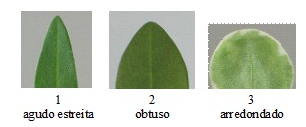 Característica 7:  Folha: variegação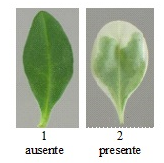 Característica 8:  Folha: cor principalA cor principal é a que cobre a maior área de superfície. Nos casos em que as áreas da cor principal e secundária são muito semelhantes, deve-se considerar como cor principal a cor mais escura.Característica 10:  Lóbulo do cálice: comprimentoCaracterística 11:  Lóbulo do cálice: larguraObservações no lóbulo do cálice devem ser feitas no lóbulo do cálice mais largo.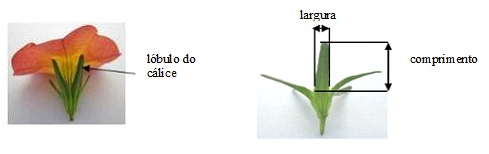 Característica 12:  Flor: tipoUma flor dobrada possui mais de um espiral de lóbulos de corola.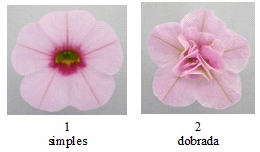 Característica 13:  Flor: largura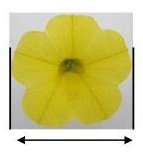               larguraCaracterística 14:  Flor: lobulado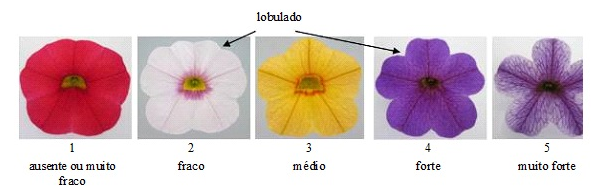 Característica 15:  Flor: conspicuidade das veiasA conspicuidade é determinada pelo contraste da cor e pelo número de veias contrastantes.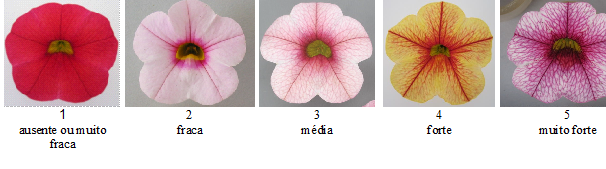 Característica 16: Somente cultivares com tipo de flor: simples: Flor: cor principal na transição do tubo da corolaA cor principal na transição do tubo corola é a cor com a maior área de superfície. Nos casos em que as áreas da cor principal e da cor secundária forem muito semelhantes, deve-se considerar a cor mais escura é considerada a cor principal.
Deve ser observada somente quando a área da cor principal na transição do tubo da corola (Característica 17) é, pelo menos, pequena (3).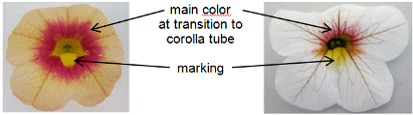 Característica 17:  Somente cultivares com tipo de flor: simples: Flor: área da cor principal na transição do tubo da corola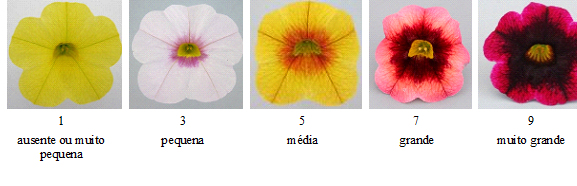 Característica 18:  Somente cultivares com tipo de flor: simples: Flor: padrão da cor principal na transição do tubo da corola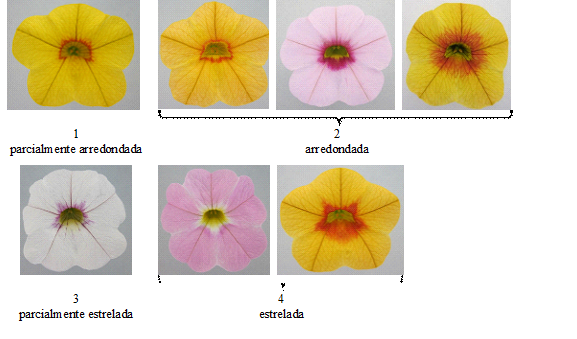 Característica 19:  Somente cultivares com tipo de flor: simples: Flor: tamanho da marcação na transição do tubo da corola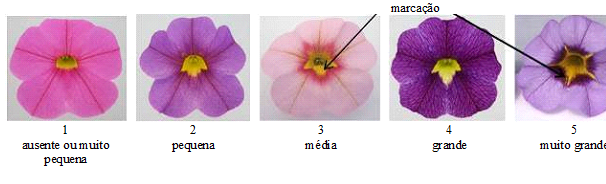 Característica 21:  Flor: cor principalA cor principal é a cor com a maior área de superfície, excluindo as veias e excluindo a cor na transição para o tubo de corola. Nos casos em que as áreas da cor principal e da secundária forem muito semelhantes, deve-se considerar como principal a cor mais escura.Característica 22:  Flor: cor secundáriaA cor secundária é a cor com a segunda maior área de superfície, excluindo as veias e excluindo a cor na transição do tubo da corola. Nos casos em que as áreas da cor principal e da secundária forem muito semelhantes, deve-se considerar como secundária a cor mais clara.Característica 23:  Flor: distribuição da cor secundária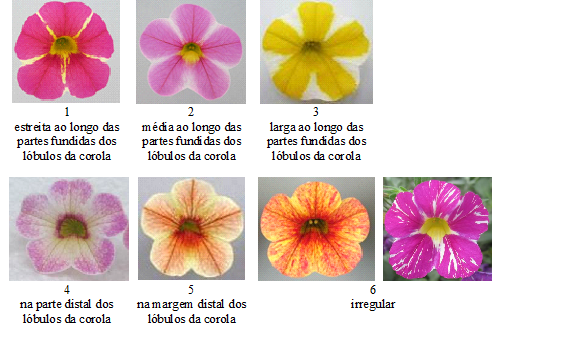 Característica 24:  Flor jovem: cor principalAs observações para definição da cor principal da flor jovem devem ser feitas no lado interno dos lóbulos da corola que acabaram de abrir-se por completo. As observações em cultivares com flores dobradas devem ser feitas nos lóbulos externos da corola. Para definição da cor principal deve ser consultada a Característica 21 acima.Característica 25:  Flor senescente: cor principalAs observações para definição da cor principal da flor senescente devem ser feitas no lado interno dos lóbulos das flores da corola que começaram a desaparecer. As observações sobre cultivares com flores dobradas devem ser feitas nos lóbulos externos da corola. Para definição da cor principal deve ser consultada a Característica 21 acima.Característica 26:  Flor: mudança de cor durante a época de cultivoAlgumas cultivares de Calibrachoa podem ter flores com forte reação às condições de luz e temperatura. Como resultado, flores no mesmo estádio de desenvolvimento podem mostrar uma cor principal e/ou secundária diferente na mesma planta durante a estação de crescimento.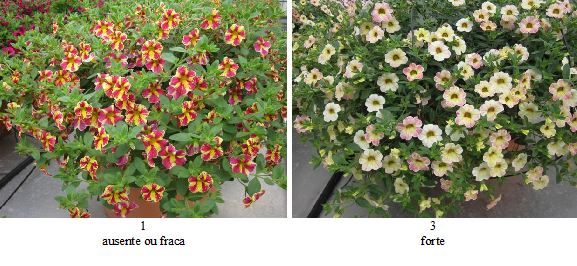 Característica 27:  Lóbulo da corola: forma do ápice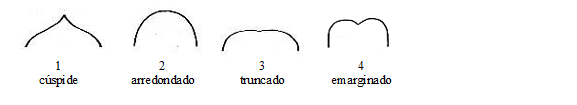 Característica 28:  Somente cultivares com tipo de flor: simples: Tubo da corola: cor principal do lado internoA cor principal é a cor com a maior área de superfície. Nos casos em que as áreas da cor principal e da cor secundária forem muito semelhantes, deve-se considerar a cor mais escura é considerada a cor principal.Característica 29:  Somente cultivares com tipo de flor: simples: Tubo da corola: conspicuidade das veias do lado interno A conspicuidade é determinada pelo contraste da cor e pelo número de veias contrastantes.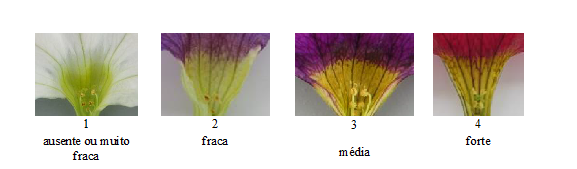 X. BIBLIOGRAFIA1. Wijsman, H.J.W., 1990: On the Interrelationships of Certain Species of Petunia VI. New Names for the Species of Calibrachoa Formerly Included Into Petunia (Solanaceae). Acta Bot. Neerl. 39 (19), NL, pp. 101 and 102.2. União para a Proteção das Obtenções Vegetais. TG/207/2. Genebra 2016. Disponível em: https://www.upov.int/edocs/tgdocs/en/tg207.pdf. Acesso em: 21 mai 2020.Publicado no DOU nº 101, de 28/05/2020, Seção 1, páginas 17 e 18.CaracterísticaIdentificação da característicaCódigo de cada descrição1.(+)VGPlanta: hábito de crescimentoeretosemiereto12QNhorizontal3CaracterísticaIdentificação da característicaCódigo de cada descrição2.MI/VGPlanta: alturabaixa3(+)média5QNalta7CaracterísticaCaracterísticaIdentificação da característicaCódigo de cada descriçãoCultivarexemploCódigo da cultivar1.VGPlanta: hábito de crescimentoPlanta: hábito de crescimento(+)ereto1QNsemiereto2horizontal32.MI/VGPlanta: alturaPlanta: altura(+)baixa3KLECA 08170QNmédia5KLECA 11227alta7USCAL 5302 M3.MI/VGRamo: comprimentoRamo: comprimento(+)curto3BalcabpikenQNmédio5Duealkocherlongo7KLECA 102184.MI/VGFolha: comprimentoFolha: comprimentoQN(a)curto3Balcabdebumédio5Duealkohopilongo7USCAL 5302 M5.MI/VGFolha: larguraFolha: larguraQN(a)estreita3CBRZ 0002média5KLECA 11227larga7USCAL 5302 M6.VGFolha: forma do ápiceFolha: forma do ápice(+)(a)agudo estreita1PQobtuso2arredondado37.VGVGFolha: variegação(+)(a)(a)ausente1QLpresente2CaracterísticaIdentificação da característicaIdentificação da característicaCódigo de cada descriçãoCódigo de cada descriçãoCultivarexemploCódigo da cultivar8.VGVGFolha: cor principal(+)(a)(a)amarelo claraamarelo clara11PQverde claraverde clara22verde médiaverde média33KLECA 10216verde escuraverde escura44SUNBEL 07789.MI/VGMI/VGPedicelo: comprimentoQNmuito curtomuito curto11Duealkodlavcurtocurto22CBRZ 0002médiomédio33KLECA 11227longolongo44USCAL 5302 Mmuito longomuito longo55Duealtiman10.
VGVGLóbulo do cálice: comprimento(+)muito curtomuito curto11QNcurtocurto22Balcabdebumédiomédio33Sunbelrikilongolongo44KLECA 07112muito longomuito longo55Cal Yell 0811.
(+)11.
(+)VGLóbulo do cálice: larguraLóbulo do cálice: larguraQNQNmuito estreito1estreito2SunbelrikiSunbelrikimédio3KLECA 10216KLECA 10216largo4KLECA 07112KLECA 07112muito largo5DualkospiDualkospi12.12.VGFlor: tipoFlor: tipo(+)(+)simples1QLQLdobrada213.13.MI/VGFlor: larguraFlor: largura(+)(+)(b)estreita3SunbelrikiSunbelrikiQNQNmédia5FicallinpurFicallinpurlarga7DuealfirDuealfirCaracterísticaIdentificação da característicaCódigo de cada descriçãoCultivarexemploCódigo da cultivar14.VGFlor: lobulado(+)(b)ausente ou muito fraco1QNfraco2médio3forte4muito forte515.VGFlor: conspicuidade das veias(+)(b)ausente ou muito fraca1QN(c)fraca2média3forte4muito forte516.
(+)VGSomente cultivares com tipo de flor: simples: Flor: cor principal na transição do tubo da corolaPQ(b)
(c)Catálogo de cores RHS (indicar o número de referência)17.
(+)VGSomente cultivares com tipo de flor: simples: Flor: área da cor principal na transição do tubo da corola QN(b)ausente ou muito pequena1(c)pequena3média5grande7muito grande9CaracterísticaCaracterísticaIdentificação da característicaIdentificação da característicaCódigo de cada descriçãoCódigo de cada descriçãoCódigo de cada descriçãoCultivarexemploCultivarexemploCódigo da cultivarCódigo da cultivar18.

(+)VGVGSomente cultivares com tipo de flor: simples: Flor: padrão da cor principal na transição do tubo da corolaSomente cultivares com tipo de flor: simples: Flor: padrão da cor principal na transição do tubo da corolaPQ(b)(b)parcialmente arredondadaparcialmente arredondada111arredondadaarredondada222parcialmente estreladaparcialmente estrelada333estreladaestrelada44419.

(+)VGVGSomente cultivares com tipo de flor: simples: Flor: tamanho da marcação na transição do tubo da corolaSomente cultivares com tipo de flor: simples: Flor: tamanho da marcação na transição do tubo da corolaQN(b)(b)ausente ou muito pequenaausente ou muito pequenaausente ou muito pequena11pequenapequenapequena22médiamédiamédia33grandegrandegrande44muito grandemuito grandemuito grande5520.20.VGVGSomente cultivares com tipo de flor: simples: Flor:  cor da marcação na transição do tubo da corolaSomente cultivares com tipo de flor: simples: Flor:  cor da marcação na transição do tubo da corolaPQPQ(b)(b)brancobrancobranco11amareloamareloamarelo22amarelo alaranjadoamarelo alaranjadoamarelo alaranjado3321.
(+)21.
(+)VGVGFlor: cor principalFlor: cor principalPQPQ(b)
(c)(b)
(c)Catálogo de cores RHS (indicar o número de referência)Catálogo de cores RHS (indicar o número de referência)Catálogo de cores RHS (indicar o número de referência)CaracterísticaCaracterísticaIdentificação da característicaIdentificação da característicaCódigo de cada descriçãoCódigo de cada descriçãoCultivarexemploCultivarexemploCódigo da cultivar22.
(+)VGVGFlor: cor secundáriaFlor: cor secundáriaPQ(b)
(c)(b)
(c)Catálogo de cores RHS (indicar o número de referência)Catálogo de cores RHS (indicar o número de referência)23.

(+)VGFlor: distribuição da cor secundáriaFlor: distribuição da cor secundáriaPQ(b)estreita ao longo das partes fundidas dos lóbulos da corolaestreita ao longo das partes fundidas dos lóbulos da corola11média ao longo das partes fundidas dos lóbulos da corolamédia ao longo das partes fundidas dos lóbulos da corola22larga ao longo das partes fundidas dos lóbulos da corolalarga ao longo das partes fundidas dos lóbulos da corola33na parte distal dos lóbulos da corolana parte distal dos lóbulos da corola44na margem distal dos lóbulos da corolana margem distal dos lóbulos da corola55irregularirregular6624.

(+)VGFlor jovem: cor principalFlor jovem: cor principalPQCatálogo de cores RHS (indicar o número de referência)Catálogo de cores RHS (indicar o número de referência)25.

(+)VGFlor senescente: cor principalFlor senescente: cor principalPQCatálogo de cores RHS (indicar o número de referência)Catálogo de cores RHS (indicar o número de referência)CaracterísticaIdentificação da característicaCódigo de cada descriçãoCultivarexemploCódigo da cultivar26.
(+)VGFlor: mudança de cor durante a época de cultivoQN(b)ausente ou fraca1média2forte327.
(+)VGLóbulo da corola: forma do ápicePQ(b)cúspide1arredondado2truncado3emarginado428.
(+)VGSomente cultivares com tipo de flor: simples: Tubo da corola: cor principal do lado internoPQCatálogo de cores RHS (indicar o número de referência)29.

(+)VGSomente cultivares com tipo de flor: simples: Tubo da corola: conspicuidade das veias do lado internoQNausente ou muito fraca1fraca2média3forte4muito forte5veias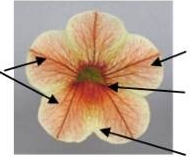 cor principal (laranja claro)cor principal em transição ao tubo da corola (vermelha)cor secundária (amarelo claro)